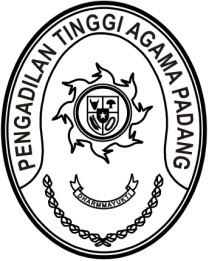 S  U  R  A  T      T  U  G  A  SNomor : W3-A/          /PP.01.3/6/2023Menimbang 	: 	Bahwa Pengadilan Tinggi Agama Padang akan mengadakan Konsolidasi Laporan Keuangan Wilayah Sumatera Barat (005.800) Semester 1 Tahun Anggaran 2023 kepada pengadilan Se-Sumatera Barat;Dasar	:	1.	Keputusan Ketua Pengadilan Tinggi Agama Padang Nomor 
W3-A/1744/OT.01.2/VI/2023 tanggal 27 Juni 2023 tentang Penunjukan Panitia Penyelenggara Kegiatan Konsolidasi Laporan Keuangan Wilayah Sumatera Barat (005.800) Semester I Tahun Anggaran 2023 Pengadilan Tinggi Agama Padang	     2. Daftar Isian Pelaksanaan Anggaran Pengadilan Tinggi Agama Padang Nomor SP DIPA-005.01.2.401900/2023 tanggal 30 November 2022;MEMBERI TUGASKepada	: 	1. Nama	: Ismail, S.H.I., M.A.			NIP	: 197908202003121004			Pangkat/Gol.Ru	: Pembina Tingkat I/(IV/b)			Jabatan	: Kepala Bagian Umum dan Keuangan				2. Nama	: Millia Sufia,S.E.,S.H.,M.M.			NIP	: 198410142009042002			Pangkat/Gol.Ru	: Penata Tingkat I/(III/d)			Jabatan	: Kepala Subbagian Keuangan dan Pelaporan		3. Nama	: Elsa Rusdiana,S.E.			NIP	: 198701252011012017			Pangkat/Gol.Ru	: Penata /(III/c)			Jabatan	: Analis pengelola keuangan APBN Ahli Muda		4. Nama	: Fitrya Rafani,S.Kom			NIP	: 198905022015032002			Pangkat/Gol.Ru	: Penata Muda (III/a)			Jabatan	: Bendahara		5. Nama	: Efri Sukma			NIP	: 198402152006041004			Pangkat/ Gol.Ru	: Penata Muda (III/a)			Jabatan	: Pemelihara Sarana dan Prasarana		6. Nama	: Novia Mayasari,S.E			NIP	: 199011262020122009			Pangkat/ Gol.Ru	: Penata Muda (III/a)			Jabatan	: Verifikator Keuangan		7.	Nama	: Masfadhlul Karmi, S.AP.			NIP	: 199410062019031004			Pangkat/ Gol.Ru	: Penata Muda Tingkat I (III/b)			Jabatan	: Penyusun Laporan Keuangan		8.	Nama	: Masfadhlul Karmi, S.AP.			NIP	: 199410062019031004			Pangkat/ Gol.Ru	: Penata Muda Tingkat I (III/b)			Jabatan	: Penyusun Laporan Keuangan		9. Nama	: Yova Nelindy, A.Md.			NIP	: 199305242019032009			Pangkat/ Gol.Ru	: Pengatur Tingkat I (II/d)			Jabatan	: Pengelola Barang Milik Negara	    10.	Nama	: Hutri Yengki			NIP	: -			Pangkat/ Gol.Ru	: -			Jabata	: PPNPNUntuk	: 	Pertama	:	Mengadakan kegiatan Konsolidasi Laporan Keuangan Wilayah Sumatera Barat (005.800) Semester I Tahun Anggaran 2023 pada tanggal 5 s.d 7 Juli 2023 di Pangeran City, Padang;Kedua	:	segala biaya yang timbul untuk pelaksanaan tugas ini dibebankan pada DIPA Pengadilan Tinggi Agama Padang Tahun Anggaran 2023.						       	       27 Juni 2023       Ketua,Dr. Drs. H. Pelmizar, M.H.I.							       NIP. 195611121981031009Tembusan:Kepala Biro Keuangan Badan Urusan Administrasi Mahkamah Agung RI.